APRIL1 	We pray for the bishop, clergy and laity of The Diocese of South Rwenzori – The Church of the Province of UgandaBUXTED and HADLOW DOWN:  Peter Molloy, R;  John Thorpe, Rdr;BUXTED CEP SCHOOL (Part of the South Ashdown School’s Federation):  Karen Head, HTST MARK’S CEP SCHOOL (Buxted & Hadlow Down):  Annette Stow, HT;  Peter Smyth, Char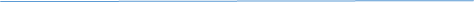 2	PALM SUNDAYPRAY FOR Province of the Episcopal Church of South SudanPray for the Property Department:  Scott Ralph, Paul Ridley, Stuart Miller; Theresa Tippling;  Phil Morl; Lynn Finnigan and Sophie Cooper.3 	Monday of Holy WeekWe pray for the bishop, clergy and laity of The Diocese of Sabah – The Church of the Province of South East AsiaCHAILEY:  Paul Mundy PinC;  ST PETERS CEP SCHOOL:  Petrina Ferris, Head of School;  Penny Gaunt, ChrNEWICK:  Paul Mundy, R;  Geoffrey Clinton;  Jeremy Burdett, RdrsNEWICK CEP SCHOOL:   Natalie Alty, HT;  Mandy Watson, Chr4	Tuesday of Holy WeekWe pray for the bishop, clergy and laity of The Diocese of Sabongidda-Ora – The Church of Nigeria (Anglican Communion) (Bendel Province)FRAMFIELD:  James Vine, I;   ST THOMAS A BECKET FEDERATION SCHOOL;  Lisa Pestell, HT;  BLACKBOYS CEP SCHOOL:  Graham Sullivan,  HT;CHIDDINGLY with EAST HOATHLY:  James Vine I;    EAST HOATHLY CEP SCHOOL (Part of the Pioneer Federation):  Vicky Lewis, HT;5	Wednesday of Holy WeekWe pray for the bishop, clergy and laity of The Diocese of Saldanha Bay – The Anglican Church of Southern AfricaDANEHILL:  Paddy MacBain, I;  DANEHILL CEP SCHOOL:  Lizzie Overton, HT;  Gordon Denslow, Chr6 	MAUNDY THURSDAYWe pray for the bishop, clergy and laity of The Diocese of Salisbury – The Church of England (Canterbury Province)FAIRWARP:  Vacant, PinC7	GOOD FRIDAYWe pray for the bishop, clergy and laity of The Diocese of El Salvador – Iglesia Anglicana de la Region Central de AmericaFLETCHING:    David Knight, I;  FLETCHING CEP SCHOOL:  Petrina Ferris, Head of School8	HOLY SATURDAYWe pray for the bishop, clergy and laity of The Diocese of Sambalpur – The (united) Church of North IndiaHIGH HURSTWOOD: Rob Dillingham PinC;   Joyce Bowden, Rdr;  HIGH HURSTWOOD CEP SCHOOL:  Mark Pollard HT; Babs Rayner, Chr9	EASTER DAYPRAY for Province of the Episcopal Church of Sudan Pray for the Peace of JerusalemPray for the Church Buildings Team, the DAC and Mission & Pastoral Committee:  Dr Emma Arbuthnot, Senior Church Buildings & Pastoral Reorganisation Officer; Revd Paul Doick, Chair of the DAC; Greg Moore, Church Buildings & Pastoral Reorganisation Officer;  Michael Squire, Pastoral Reorganisation Officer;  and Dr Katherine Prior, Fundraising Adviser10	Monday of Easter WeekWe pray for the bishop, clergy and laity of The Diocese of Santiago (in Chile) – Iglesia Anglicana de ChileMARESFIELD :  Ben Sear, R;  Pauline Ingram, Assoc.V;BONNERS CEP SCHOOL:  Ewa Wilson, Head of School  NUTLEY:  Ben Sear, I;  Pauline Ingram,  Assoc.V;  William King, RdrNUTLEY CEP SCHOOL:  Elizabeth Peasgood, HT;  11	Tuesday of Easter WeekWe pray for the bishop, clergy and laity of The Diocese of Santiago (in the Philippines) – PhilippinesUCKFIELD:  John Wall, R;  Martha Mutikani, Assoc.V;  Sheila Fordham, Rdr;  Gill Comber, RdrHOLY CROSS CEP SCHOOL:  Paul Prest, HT;  Jan Meyer, Chr. Jenny Langston, ChrLITTLE HORSTED:  John Wall, R;  Martha Mutikani, Assoc.VLITTLE HORSTED CEP SCHOOL  Alison Causton, HT;  Gill Gillon, ChrISFIELD:  John Wall, R;  Martha Mutikani, Assoc.V.12	Wednesday of Easter WeekWe pray for the bishop, clergy and laity of The Diocese of Sapele – The Church of Nigeria (Anglican Communion) (Bendel Province)THE ARCHDEACONRY OF BRIGHTON & LEWES:  Martin Lloyd Williams,  Archdeacon;  Marc Sacher, his PA 13	 Thursday of Easter WeekWe pray for the bishop, clergy and laity of The Diocese of Saskatchewan – The Anglican Church of Canada (Rupert’s Land Province)THE RURAL DEANERY OF BRIGHTON:  Anthony Moore, RD; Helen Garratt, ARD. Martin Auton-Lloyd, DLC14	Friday of Easter WeekWe pray for the bishop, clergy and laity of The Diocese of Saskatoon – The Anglican Church of Canada (Rupert’s Land Province)BRIGHTON, St Bartholomew and BRIGHTON: St Paul:  Ben Eadon, I;  Thomas Cotterill, Asst.CST BARTHOLOMEW CEP SCHOOL;  Katie Blood, HT; Ben Eadon, ChrST PAUL’S CE SCHOOL:  Michelle Lord, HT; Ben Eadon, Chr15	Saturday of Easter WeekWe pray for the bishop, clergy and laity of The Diocese of Sebei – The Church of the Province of UgandaBRIGHTON, St George with St Anne and St Mark:  Andrew Manson-Brailsford, I;  ST MARK’S CEP SCHOOL:  Jane Fendley, HT;  Amanda Healey & Allistare Smedley, Chrs;  16	EASTER 2PRAY for The Anglican Church of TanzaniaPray for the Communications Department:  Lisa Williamson17	We pray for the bishop, clergy and laity of The Diocese of Sekondi – The Church of the Province of West Africa (Ghana Province)BRIGHTON, St Luke:  Julie Newson, DinC;  Evelyn Sharp, Rdr18		We pray for the bishop, clergy and laity of The Diocese of Seoul – The Anglican Church of KoreaBRIGHTON, St Martin w St Wilfrid and St Alban: Trevor Buxton, I;  ST MARTIN’S CEP SCHOOL:  Janet Wilde, Chr19	 Alphege, 1012We pray for the bishop, clergy and laity of The Diocese of Seychelles – The Church of the Province of the Indian OceanKEMP TOWN, St Mary : Andrew Woodward, I;  Sarah Van den driessche, Asst.C;  Margaret Green, Rdr;  Joanna Gordon-Hall, Rdr 20	We pray for the bishop, clergy and laity of The Diocese of Sheffield – The Church of England (York Province)BRIGHTON:  St Matthias:   Tom Holbird, Inc;  Richard Merrick, Asst.C;   Dave Brooks, Rdr21	 Anselm, 1109We pray for the bishop, clergy and laity of The Diocese of Shinyanga – The Anglican Church of TanzaniaBRIGHTON, St Michael and All Angels:  Vacant, I;  Kevin Humphrys, Asst.C;  22	We pray for the bishop, clergy and laity of The Diocese of Upper Shire – The Church of the Province of Central AfricaBRIGHTON, St Nicholas:  Dominic Keech, I;  23 	 EASTER 3PRAY for  The Church of the Province of UgandaPray for  Children & Youth workers:  Dan Jenkins, Diocesan Youth Officer;  Dani Taylor and Ben Sheldon Assistant Diocesan Youth Officer and Sam Grennan, PA24 	George, martyr, patron of England c304	(transferred from 23 April)We pray for the bishop, clergy and laity of The Diocese of Shyira – Eglise Anglicane du RwandaBRIGHTON, St Peter:  Dan Millest, I;  Emily Roe, Asst.C;  James Roe, Asst.C;   Thomas Holbird, Assoc.V;   Helen Garratt,  Assoc.V;  James Bailey, Asst.C; Hannah Milne, Asst.C; Vanessa Vollebregt, Rdr25	Mark the EvangelistWe pray for the bishop, clergy and laity of The Diocese of Shyogwe – Eglise Anglicane du RwandaBRIGHTON: The Annunciation:  Anthony Murley, I; 26	We pray for the bishop, clergy and laity of The Diocese of Sialkot – The (united) Church of Pakistan BRIGHTON, The Chapel Royal:  David Biggs, I;  Mark Laverick, Rdr;27	We pray for the bishop, clergy and laity of The Diocese of Singapore – The Church of the Province of South East AsiaMOULSECOOMB with BEVENDEAN and COLEAN:  Will Leaf, TR; Betsy Gray-Hammond, TV (Coldean);  John Collins, Asst.C;28	Peter ChanelWe pray for the bishop, clergy and laity of The Diocese of Sittwe – The Church of the Province of MyanmarOVINGDEAN:  Richard Tuset, R;29	Catherine of Siena, 1380We pray for the bishop, clergy and laity of The Diocese of Sodor & Man – The Church of England (York Province)PATCHAM:  Tom Holbird, PinC; Jon Harley, Asst.C; Caz Dunk, Ass.V (Westdene); Kim Hill, Rdr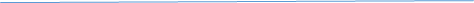 30	EASTER 4PRAY for The Episcopal ChurchPray for the Apostolic Life Team:  Rebecca Swyer, Director of Apostolic Life;  Rob Dillingham, Keir Shreeves, Luci Fievet, Wendy Greenan, Earl Collins, Ruth McBrien, Robert Norbury, Jayne Prestwood, Laura Stevens, Debbie Beer, Sam Grennan, Stuart Britton, Andrew Smith, Sarah Rogers, Jack Dunn, Peter Mansell, Gary Cregeen, Tom Robson, Lucy Hollingsworth, Keith Littlejohn, Jessica Reid and Tim Bell.MAY1	Sts Philip and James, ApostlesWe pray for the bishop, clergy and laity of The Diocese of Sokoto – The Church of Nigeria (Anglican Communion) (Kaduna Province)PRESTON, St John with Brighton, St Augustine and St Saviour:  Emma Ham-Riche, PinC;  2	Athanasius, 373We pray for the bishop, clergy and laity of The Diocese of Central Solomons – The Anglican Church of MelanesiaPRESTON, The Good Shepherd:  Felix Mascarenhas, I;  Matthew Philip, Ass V;  Michael Miller, Rdr 3	We pray for the bishop, clergy and laity of The Diocese of Soroti – The Church of the Province of UgandaPRESTONVILLE: Martin Poole, I;  Peter Woodhead, Rdr4	The  English MartyrsWe pray for the bishop, clergy and laity of The Diocese of Southwark – The Church of England (Canterbury Province)ROTTINGDEAN: St Margaret:  Anthony Moore, I;   ST MARGARET’S CEP SCHOOL:  Rachel Kershaw, HT; Vanessa Britton and Niall Howell, Chairs5We pray for the bishop, clergy and laity of The Diocese of Southwell & Nottingham – The Church of England (York Province)SALTDEAN:   Vacant;  Kate Lawson, Asst.C; Lis Telcs, Rdr6	CORONATON OF KING CHARLES IIIWe pray for the bishop, clergy and laity of The Reformed Episcopal Church of Spain – Extra Provincial to the Archbishop of CanterburySTANMER with FALMER:  Alan Green, PinC;  7 	EASTER 5PRAY FOR The Church in WalesPray the Bishop of Chichester, Dr Martin Warner and his Office:  Howard Cattermole; Imogen Robins and Ian Tout.8	Julian of Norwich c1417We pray for the bishop, clergy and laity of The Diocese of Spokane – The Episcopal Church (VIII (8) Province)WHITEHAWK:  Vacant, PinC:  Ben Atkins, Assoc.V;  9	We pray for the bishop, clergy and laity of The Diocese of Springfield – The Episcopal Church (V (5) Province)WOODINGDEAN, Holy Cross:  Helen Rose, V;  Anna Bouch, Asst.C10	 We pray for the bishop, clergy and laity of The Diocese of Port Sudan – Province of the Episcopal Church of SudanTHE RURAL DEANERY OF HOVE:  Dan Henderson,  RD; William Holden, DLC11We pray for the bishop, clergy and laity of The Diocese of Sul-Ocidental (South Western) – Igreja Episcopal Anglicana do Brasil (1 Province)ALDRINGTON:  Dan Millest, PinC;  Ali Marshall, Assoc.V.12	Gregory Dix, 1952We pray for the bishop, clergy and laity of The Diocese of Sunyani – The Church of the Province of West Africa (Ghana Province)HANGLETON:  David Hazell, PinC13	 We pray for the bishop, clergy and laity of The Diocese of Sur – Iglesia Anglicana de ChileHOVE, All Saints:  Vacant, I;  Lee Chantler, Assoc.V;  Pete Leith, Asst.C 14	EASTER 6	Matthias, the ApostlePRAY for The Church of the Province of West AfricaPray for the Bishop of Horsham, Ruth Bushyager and Amanda Belcher, her PA.15	We pray for the bishop, clergy and laity of The Diocese of Swansea & Brecon – The Church in WalesHOVE, Bishop Hannington Memorial Church:  Nick Tucker I; Ben Martin, Asst.C;  David Howarth, Assoc.V (Holy Cross);  Don Bawtree, Rdr;   ALDRINGTON CEP SCHOOL:  Verity Coates, HT;  Susannah Kendrick16	We pray for the bishop, clergy and laity of The Diocese of Swaziland – The Anglican Church of Southern AfricaHOVE, St Andrew:    Dan Henderson, I;    ST ANDREW’S CEP SCHOOL; Sophie Thomas, HT;  Fran Beckett, Chr17	We pray for the bishop, clergy and laity of The Diocese of Sydney – The Anglican Church of Australia (New South Wales Province)HOVE, St Barnabas:   John Eldridge, I;  18	THE ASCENSION OF THE LORDWe pray for the bishop, clergy and laity of The Diocese of Tabora – The Anglican Church of TanzaniaHOVE, St John the Baptist:  Earl Collins, PinC19	Dunstan, 988We pray for the bishop, clergy and laity of Te Pihopatanga o Tai Tokerau – The Anglican Church in Aotearoa, New Zealand and Polynesia (Maori Tikanga)NEW SHOREHAM and SHOREHAM BEACH:  Andrew Bennison, I;  Jane Bartlett, Assoc.V;   Steve Emerson, Asst.C;  Jonathan Smith,    Sally Excell, and  Derek Hansen, RdrsST NICOLAS & ST MARY CEP SCHOOL:  Andrew Lincoln, HT;  Julie Searle, Chr20	St Alcuin of York, 804We pray for the bishop, clergy and laity of Te Pihopatanga o Tairawhiti – The Anglican Church in Aotearoa, New Zealand and Polynesia (Maori Tikanga)OLD SHOREHAM  and KINGSTON BUCI:  James Grant, Rector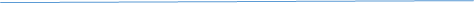 21	EASTER 7PRAY for The Church in the Province of the West IndiesPray for the Bishop of Lewes, Will Hazlewood and Nicky Still his PA 22	We pray for the bishop, clergy and laity of The Diocese of Taita-Taveta – The Anglican Church of KenyaPORTSLADE and MILE OAK, David Swyer, I  ST NICOLAS’ CEP SCHOOL:  Andrew Richbell, HT;  Katie Twyning Chr23 	We pray for the bishop, clergy and laity of The Diocese of Taiwan – The Episcopal Church (VIII (8) Province)	SOUTHWICK: St Michael & All Angels:  Jonathan French, I;  24	 John & Charles WesleyWe pray for the bishop, clergy and laity of The Diocese of Tamale – The Church of the Province of West Africa (Ghana Province)WEST BLATCHINGTON, St Peter:  Tim Gage I;  Jan Butter, Asst.C25	 Bede, 735;  Aldhelm, 709We pray for the bishop, clergy and laity of The Diocese of Tanga – The Anglican Church of TanzaniaRURAL DEANERY OF LEWES & SEAFORD;  James Hollingsworth RD;  Sharon Phillips, DLC;26 	St Augustine of Canterbury, Bp, Apostle of EnglandWe pray for the bishop, clergy and laity of The Diocese of Central Tanganyika – The Anglican Church of TanzaniaALFRISTON and LULLINGTON, LITLINGTON, WEST DEAN and FOLKINGTON:  Stephen Stuckes, I:  Christyan James, Asst.C; Damien Brennan, Ass.C;  27	We pray for the bishop, clergy and laity of The Diocese of South West Tanganyika – The Anglican Church of TanzaniaARLINGTON, BERWICK, SELMESTON with ALCISTON and WILMINGTON:  Peter Blee, I;  Shirley Pearce, Ass.V28	PENTECOST (Whit Sunday)Anglican Communion Sunday PRAY  for The Extra-Provincial ChurchesPray   for Gabrielle Higgins, the Diocesan Secretary                                      29	We pray for the bishop, clergy and laity of The Diocese of Western Tanganyika – The Anglican Church of TanzaniaBARCOMBE,  Sam Carter, I;  Chris Lear, Rdr.BARCOMBE CEP SCHOOL (Skylark Federation):  Ruth Force, Head of School.  30	Josephine ButlerWe pray for the bishop, clergy and laity of The Diocese of Tarime – The Anglican Church of TanzaniaDENTON with SOUTH HEIGHTON and TARRING NEVILLE:  Vacant, I	31	The Visit of the Blessed Virgin Mary to ElizabethWe pray for the bishop, clergy and laity of The Diocese of Tasmania – The Anglican Church of Australia (Tasmania Province)EAST BLATCHINGTON and BISHOPSTONE:  Arwen Folkes, I.   Joe Padfield, Ass.C; Elizabeth Jinks, Ass.V;  Kay Blackburn, RdrJUNE1		We pray for the bishop, clergy and laity of The Diocese of Taungoo – The Church of the Province of Myanmar GLYNDE, WEST FIRLE and BEDDINGHAM:  Peter Owen-Jones, I.Anna Glenton, Rdr;  Andrew Jackson, Rdr;FIRLE CEP SCHOOL :  Rachel West, HT;2	We pray for the bishop, clergy and laity of Te Pihopatanga o Te Waipounamu – The Anglican Church in Aotearoa, New Zealand and Polynesia (Maori Tikanga)HAMSEY:    Anne Dunlop, PinC3	The Martyrs of Uganda, 1885-7 and 1977We pray for the bishop, clergy and laity of The Diocese of Temotu – The Anglican Church of MelanesiaIFORD with KINGSTON and RODMELL and SOUTHEASE:  Vacant, I;   Maureen Woodd, RdrIFORD & KINGSTON CEP SCHOOL:  Andrew Dobell, HT;  Linda Douglas, Chr.We pray for those being Ordained Priest today by the Bishop of Horsham and for the parishes in which they continue to serve:	Will Kane, Crawley St John the Baptist  (Stip)	Charlotte Dobson, Crawley St John the Baptist  (Stip)	Pete Leith, Hove All Saints  (Stip)	Peter Sutton, Horsted Keynes  (SSM)	Caroline Armitage, West Grinstead  (SSM)4	TRINITY SUNDAYPRAY for The Episcopal / Anglican Province of AlexandriaPray for the Warden of Lay Ministry, Peter Mansell and for Steve Argent,  Alison Hassell and Annie Sneller, Assistant Wardens for Lay MinistryWe pray for those being Ordained Priest today by the Bishop of Horsham and for the parishes in which they continue to serve:	Kizzy Penfold, Ore Christ Church & Ore St Helen  (Stip)	Emily Roe, Brighton St Peter  (Stip)	Pete Winstone, Crowborough  (Stip)	Janice Bartholomew, Pevensey  (SSM)	Damian Brennan, Alfriston with Lullington, Litlington,                                                     West Dean and Folkington   (SSM)                               	James Roe, Brighton St Peter  (SSM)We pray for Thomas being Ordained Priest today by the Bishop of Lewes and for the parish in which he continues to serve:	Thomas Cotterill, Brighton St Paul  (Stip)5	BonifaceThe Diocese of Tennessee – The Episcopal Church (IV (4) Province)LAUGHTON, RIPE and CHALVINGTON:  Geoffrey Smith  PinCWe pray for those being Ordained Priest today by the Bishop of Horsham and for the parishes in which they continue to serve:	Maria Sadler, Bosham  (SSM)	Liz Yonge, Easebourne, Lodsworth and Selham  (Stip)6	THE BODY & BLOOD OF CHRIST (Corpus Christi)	(if observed on Sunday)We pray for the bishop, clergy and laity of The Diocese of East Tennessee – The Episcopal Church (IV (4) Province)LEWES St Anne and St Michael and St Thomas at Cliffe with All Saints:  Ben Brown, R;  David Broad, Assoc.V;   Judith Egar, Assoc.V;  Herbert Bennett, Assoc.V;  Roger Homan, Peter Shears, Rdrs7 	We pray for the bishop, clergy and laity of The Diocese of West Tennessee – The Episcopal Church (IV (4) Province)TRINITY IN LEWES:  Anita Colpus, I;  Paul Boulter, Assoc.V; Jeremy Bamber, Asst.C;  Ian Graham,  Kenneth Bridger, John Jardine and Miriam Owen, Rdrs SOUTHOVER CEP SCHOOL:  Noel Fadden, HT.  SOUTH MALLING CEP SCHOOL:  Jo O’Donaghue, HT.  Mary Burr, Chr8	Thomas KenWe pray for the bishop, clergy and laity of The Diocese of Terekeka – The Province of the Episcopal Church of South Sudan (Cantral Equatoria Province)NEWHAVEN: St Michael:   Vacant, I9	 Columba, 597;  Ephrem of Syria, 373We pray for the bishop, clergy and laity of The Diocese of Northern Territory – The Anglican Church of Australia (Queensland Province)PEACEHAVEN AND TELSCOMBE CLIFFS with PIDDINGHOE and TELSCOMBE VILLAGE:   Tim Mills, I;  Jez Lowries, Assoc.V;  Priscilla Mills, Rdr 10We Pray for the bishop, clergy and laity of The Diocese of Texas – The Episcopal Church (VII (7) Province)PLUMPTON with EAST CHILTINGTON cum NOVINGTON:Anne Dunlop, PinC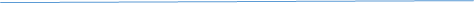 11	THE BODY & BLOOD OF CHRIST (Corpus Christi)	Trinity 1PRAY for  The Anglican Church in Aotearoa, New Zealand and Polynesia Pray for the Finance Team:  Catherine Dawkins;  Richard Milkovich and Hannah Heron12	Barnabas the ApostleWe pray for the bishop, clergy and laity of The Diocese of Northwest Texas – The Episcopal Church (VII (7) Province)RINGMER: David Bouskill, I 13 We pray for the bishop, clergy and laity of The Diocese of West Texas – The Episcopal Church (VII (7) Province)THE ARCHDEACONRY OF CHICHESTER:  Luke Irvine-Capel, SSC, Archdeacon of Chichester and Sue Atkins his PA.14We pray for the bishop, clergy and laity of The Diocese of Thika – The Anglican Church of KenyaTHE RURAL DEANERY OF ARUNDEL & BOGNOR:  Paul Armstead, RD;  Elizabeth Henderson, DLC15	Evelyn UnderhillWe pray for the bishop, clergy and laity of The Diocese of Thoothukudi - Nazareth – The (united) Church of South IndiaALDINGBOURNE, BARNHAM and EASTERGATE:  Paul Armstead R;  Graham Reeves, Assoc.V;  EASTERGATE CEP SCHOOL:  Catherine Ward HT;  Hedda Wells, Chr16		Richard of Chichester, 1253;  Josephine Butler, 1752We pray for the bishop, clergy and laity of The Diocese of Tirunelveli – The (united) Church of South IndiaALDWICK: St Richard:    Lucy Sullivan, PinC;  17		We pray for the bishop, clergy and laity of The Diocese of Toamasina – The Church of the Province of the Indian OceanANGMERING: St Margaret:  Mark Standen, I; Benjamin Lucas, Asst C;  John Roberts, RdrST MARGARET’S CEP SCHOOL:  Mike Jee, HT;  Helen Fletcher-Riley, Chr18	TRINITY 2PRAY for The Anglican Church of AustraliaPray for the Governance Team:  Anna Quick;  Anne-Marie Mizler.Michael Squire19 We pray for the bishop, clergy and laity of The Diocese of Tohoku – The Nippon Sei Ko KaiARUNDEL with TORTINGTON and SOUTH STOKE:  David Twinley, I.ARUNDEL CEP SCHOOL:  Andrew Simpson, HT;  Susan Hine, Chr20We pray for the bishop, clergy and laity of The Diocese of Tokyo – The Nippon Sei Ko KaiBOGNOR: St Wilfrid:   Joel Mennie I.  NYEWOOD CE INFANT SCHOOL:  Anna Wells, HT. David Mobsby, Chr.   NYEWOOD CE JUNIOR SCHOOL:  Tom Spurl, HT.  Rebecca Webb, Chr21	We pray for the bishop, clergy and laity of The Diocese of Toliara – The Church of the Province of the Indian OceanBURPHAM:  Vacant, PinC.22	St Alban, first Martyr of Britain, c250We pray for the bishop, clergy and laity of The Diocese of Tonj – The Province of the Episcopal Church of South Sudan (Northern Bahr el Ghazal Province)POLING :  Vacant, PinC23	We pray for the bishop, clergy and laity of The Diocese of Torit – The Province of the Episcopal Church of South Sudan (Eastern Equatoria Province)CLYMPING and YAPTON with FORD:  Richard Hayes, I.  Liz Peart, John Stirland, & Martin Draper,  Rdrs.   ST MARY’S CEP SCHOOL:  Vacant, HT;  Mark Taylor andJeanette Marks, Chrs. YAPTON CEP SCHOOL:  Kim Huggett, HT;  Ben Read, Chr24	THE BIRTH OF JOHN THE BAPTIST  We pray for the bishop, clergy and laity of The Diocese of Toronto – The Anglican Church of Canada (Ontario Province)EAST PRESTON with KINGSTON:  Andrew Perry, I;   We pray for those being Ordained Deacon today by the Bishop of Horsham and the parishes in which they will serve:James Lashwood, Eastbourne, St Michael Ocklynge  (Stip)Joel Wells, Crawley, St John the Baptist  (Stip)Kate Middleton, Brighton, St Matthias  (Stip)Carolyn Scott, Haywards Heath, St Wilfrid  (SSM)Dominic DeSouza, Ifield  (SSM)Fiona Coldicott, Copthorne  (SSM)Tracey Flitcroft, Felpham  (SSM)Elly McKay-Smith, Hellingly and Upper Dicker  (SSM)Dave Green, Bognor  (SSM)Levison Kandi, Moulsecoomb with Bevendean and Coldean  (SSM)Susannah Anson, Clayton with Keymer  (SSM)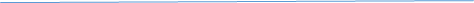 25	 TRINITY 3PRAY for  The Church of BangladeshPray for  the Administration Team:  Zoe Smith;  Wendy Harding;  Jonathan Dorman;  Alan Bates and Micaela MitchellWe pray for those being Ordained Deacon today by the Bishop of Chichester and the parishes in which they will serve:Richard Keeble, Eastbourne, St Saviour and St Peter (Stip)Ben Scott, South Lancing and Sompting  (Stip)Chris Webster, Eastbourne, All Saints  (Stip)26 	We pray for the bishop, clergy and laity of The Diocese of Trichy-Tanjore – The (united) Church of South IndiaFELPHAM:  St Mary:  John Challis, I.   BISHOP TUFNELL CE PRIMARY SCHOOL;  Nick Sharp, HT;  John Challis, Aided Chair27	We pray for the bishop, clergy and laity of The Diocese of Trinidad & Tobago – The Church in the Province of the West IndiesLITTLEHAMPTON:   Mark Williams, I;  Peter Sedlmayr, Ass.C28	Irenaeus We pray for the bishop, clergy and laity of The Diocese of Truro – The Church of England (Canterbury Province)LYMINSTER and WICK:  Vacant, I;  :  Mark Rodger, Ass.C;  Janet Webb; Eileen Ross, Rdrs29 	Sts PETER and PAUL, ApostlesWe pray for the bishop, clergy and laity of The Diocese of Tuam, Killala & Achonry – The Church of Ireland (Armagh Province)MIDDLETON:   Vacant, I;  Paul Nash, Asst.C30	We pray for the bishop, clergy and laity of The Diocese of Twic East – The Province of the Episcopal Church of South Sudan (Jonglei Province)NORTH BERSTED: Jo King, I;  Rosemary Towse, Rdr.	Key to Abbreviations: 			ARD Assistant Rural Dean; 		         	Ass P  Associate Priest			Asst.P  Assistant Priest			AV Associate Vicar; 			Asst.C  Assistant Curate			C Curate; 			Chr Aided Chair; 			DD Distinctive Deacon; 			DinC Deacon in Charge			DLC Deanery Lay Chairman; 			HT Head Teacher; 			I Incumbent; 			PinC Priest in Charge;		Rdr Reader; 		RD Rural Dean; 		TR Team Rector; 		TV Team Vicar; 	YW Youth Worker .